ČESKÁ REPUBLIKA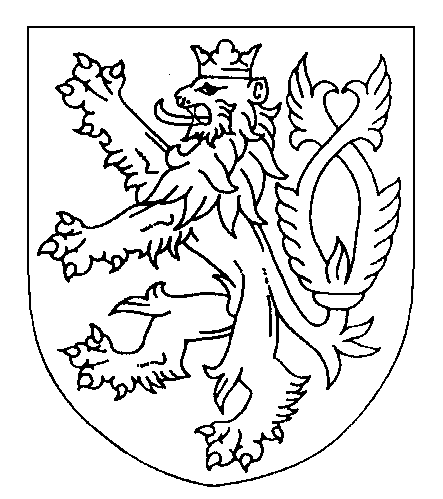 ROZSUDEKJMÉNEM REPUBLIKYOkresní soud v Novém Jičíně rozhodl soudcem JUDr. Tomášem Hozou ve věcižalobce: 	Bohemia Faktoring, a.s., IČO 27242617
sídlem Letenská 121/8, Praha 1 - Malá Strana
zastoupený advokátem JUDr. Ing. Karlem Goláněm, Ph.D.
sídlem Letenská 121/8, Praha 1 - Malá Stranaprotižalovanému: 	Xxx, narozený xxx
bytem xxxo zaplacení 7 856,88 Kč s příslušenstvímrozsudkem pro zmeškánítakto:Žalovaný je povinen zaplatit žalobci částku 7 856,88 Kč spolu s úrokem ve výši 18 % ročně za dobu od 22. 8. 2016 do zaplacení a spolu s úrokem z prodlení ve výši 8,05 % ročně za dobu od 22. 8. 2016 do zaplacení, do 3 dnů od právní moci rozsudku. Žalovaný je povinen zaplatit žalobci na nákladech řízení částku 3 667 Kč k rukám
JUDr. Ing. Karla Goláně, Ph.D., advokáta se sídlem Letenská 121/8, Praha, do 3 dnů od právní moci rozsudku. Odůvodnění:Žalobce svou žalobou došlou soudu dne 14. 3. 2018 zahájil soudní řízení zaplacení 7 856,88 Kč s příslušenstvím.Žalovaný se k jednání nedostavil, přestože mu bylo předvolání k jednání doručeno do vlastních rukou, a to dnem 27. 4. 2018. Bylo tedy jednáno bez přítomnosti žalovaného a žalobce navrhl vydání rozsudku pro zmeškání.Podle ustanovení § 153b odst.1 o.s.ř., zmešká-li žalovaný, kterému byly řádně doručeny do jeho vlastních rukou žaloba a předvolání k jednání nejméně 10 dnů přede dnem, kdy se jednání má konat, a který byl o následcích nedostavení se poučen, bez důvodné a včasné omluvy první jednání, které se ve věci konalo, a navrhne-li to žalobce, který se dostavil k jednání, pokládají se tvrzení žalobce obsažená v žalobě o skutkových okolnostech, týkajících se sporu, za nesporná a na tomto základě může soud rozhodnout o žalobě rozsudkem pro zmeškání.Soud v souladu s výše citovaným ustanovením rozhodl rozsudkem pro zmeškání, když byly splněny všechny zákonné podmínky pro jeho vydání. To jest žalovaný se bez důvodné a včasné omluvy nedostavil k prvnímu jednání ve věci, ačkoliv byl o jednání řádně a včas vyrozuměn, byl rovněž vyrozuměn o následcích nedostavení se k jednání, byla mu do vlastních rukou doručena žaloba a přítomný žalobce navrhl vydání rozsudku pro zmeškání.O náhradě nákladů řízení rozhodl soud podle § 142 odst. 1 zákona č. 99/1963 Sb., občanského soudního řádu, tak, že přiznal žalobci, jenž byl v řízení zcela úspěšný, nárok na náhradu nákladů řízení v částce 3 667 Kč. Tyto náklady sestávají ze zaplaceného soudního poplatku v částce 400 Kč a nákladů zastoupení advokátem, kterému náleží odměna stanovená dle § 6 odst. 1 a § 14b vyhlášky č. 177/1996 Sb., advokátního tarifu, (dále jen „a.t.”) z tarifní hodnoty ve výši 7 856,88 Kč sestávající z částky 200 Kč za převzetí a přípravu zastoupení dle § 11 odst. 1 písm. a) a.t., z částky 200 Kč za jednoduchou výzvu k plnění dle § 11 odst. 2 písm. h) a.t., z částky 200 Kč za písemné podání nebo návrh ve věci samé (podání žaloby) dle § 11 odst. 1 písm. d) a.t. a z částky 1 500 Kč za účast na jednání soudu dle § 11 odst. 1 písm. g) a.t. ze dne 15. 5. 2018 včetně tří paušálních náhrad výdajů po 100 Kč dle § 14b odst. 5 písm. a) a.t. a paušální náhrady výdajů ve výši 300 Kč dle § 14b odst. 5 písm. b) a.t. a daň z přidané hodnoty ve výši 21 % z částky 2 700 Kč ve výši 567 Kč.Poučení:Proti rozsudku pro zmeškání je možno podat odvolání do 15-ti dnů ode dne doručení ke Krajskému soudu v Ostravě, prostřednictvím Okresního soudu v Novém Jičíně, a to jen z důvodů uvedených v § 205 odst. 2 písm. a) o.s.ř. nebo proto, že nebyly splněny podmínky pro jeho vydání dle § 153b o.s.ř. (§ 205b o.s.ř.).Nesplní-li povinný dobrovolně co mu ukládá toto vykonatelné rozhodnutí, může se oprávněný domáhat exekuce. Nový Jičín 15. května 2018JUDr. Tomáš Hoza v. r. soudce